1.4. Сроки, форма проведения самообследования, состав лиц, привлекаемых для его проведения, определяются учреждением самостоятельно в порядке, установленном настоящим Положением. 2. Планирование и подготовка работ по самообследованию 2.1. Самообследование проводится по решению Педагогического Совета.2.2. Заведующий учреждением издает приказ о порядке, сроках проведения самообследования и составе лиц по проведению самообследования (далее - рабочая группа). 2.3. Председателем рабочей группы является заведующий учреждением.2.4. В состав рабочей группы включаются:-заместитель заведующего по учебно – воспитательной и методической работе;-заместитель заведующего по административно – хозяйственной работе;-педагог – психолог;-учитель – логопед;-делопроизводитель.2.5. При подготовке к проведению самообследования председатель рабочей группы проводит организационное подготовительное совещание с членами рабочей группы, на котором: -	рассматривается и утверждается план проведения самообследования; -	за каждым членом рабочей группы закрепляются направления работы организации, подлежащие изучению в процессе самообследования; -	уточняются вопросы, подлежащие изучению и оценке в ходе самообследования; -	определяются сроки предварительного и окончательного рассмотрения результатов самообследования; -	назначаются ответственные лица за координацию работ по самообследованию и за свод и оформление результатов самообследования. 2.6. В план проведения самообследования включаются: - проведение оценки воспитательно-образовательной деятельности, структуры управления учреждением, содержания и качества подготовки воспитанников путем применения педагогической диагностики, организации воспитательно-образовательной деятельности, качества кадрового, учебно-методического, информационного обеспечения, материально-технической базы, функционирования внутренней системы оценки качества образования, медицинского обеспечения, организации питания; - анализ показателей деятельности учреждения. 3. Организация и проведение самообследования 3.1. Организация самообследования осуществляется в соответствии с планом по его проведению, который принимается решением рабочей группы. 3.2. При проведении оценки образовательной деятельности: -дается развернутая характеристика и оценка включенных в план самообследования направлений и вопросов; - дается общая характеристика учреждения; - представляется информация о наличии правоустанавливающих документов (лицензия на право ведения образовательной деятельности, свидетельство о внесении записи в ЕГРЮЛ, устав и др.); - представляется информация о документации учреждения (договоры с родителями, личные дела воспитанников, рабочие программы, учебный план и др.); - представляется информация о документации учреждения, касающейся трудовых отношений (книги учета личного состава, трудовые договоры с работниками, коллективный договор, правила внутреннего трудового распорядка и др.). 3.3. При проведении оценки системы управления учреждением: -	дается характеристика сложившейся в учреждении системы управления; -	дается оценка результативности и эффективности действующей в учреждении системы управления; -	дается оценка обеспечения координации деятельности педагогической, медицинской и психологической работы в учреждении; -	дается оценка социальной работы учреждения (работа педагога-психолога); -	дается оценка взаимодействия семьи и учреждения; -	дается оценка организации работы по предоставлению льгот (наличие нормативной базы, соблюдение законодательных норм и др.). 3.4. При проведении оценки содержания и качества подготовки воспитанников: - анализируется и оценивается состояние воспитательной работы; - анализируется и оценивается состояние дополнительного образования; - проводится анализ работы по изучению мнения участников образовательных отношений о деятельности учреждения; - проводится анализ и дается оценка качеству подготовки воспитанников. 3.5. При проведении оценки учреждения учебной деятельности анализируются и оцениваются: - учебный план учреждения, его структура, характеристика, выполнение; - анализ нагрузки воспитанников; - анализ форм работы с воспитанниками, имеющими особые образовательные потребности; - сведения о наполняемости групп; -	организация обучения по программам специального (коррекционного) обучения. 3.6. При проведении оценки качества кадрового обеспечения анализируется и оценивается: - профессиональный уровень кадров; - количество педагогических работников, обучающихся в ВУЗах, имеющих ученую степень, ученое звание, укомплектованность организации кадрами; -система работы по повышению квалификации и переподготовке педагогических работников и ее результативность. 3.7. При проведении оценки качества учебно-методического обеспечения анализируется и оценивается:-система методической работы учреждения; -содержание экспериментальной и инновационной деятельности; -использование и совершенствование образовательных технологий, в т. ч. Дистанционных. 3.8. При проведении оценки качества библиотечно-информационного обеспечения анализируется и оценивается: -обеспеченность учебной, учебно-методической и художественной литературой; - общее количество единиц хранения фонда библиотеки.3.9. При проведении оценки качества материально-технической базы анализируется и оценивается: - состояние и использование материально-технической базы (сведения о наличии зданий и помещений для организации образовательной деятельности и др.); - соблюдение в организации мер противопожарной и антитеррористической безопасности (наличие автоматической пожарной сигнализации, средств пожаротушения, тревожной кнопки, камер слежения, договоров на обслуживание с соответствующими организациями и др.); - состояние территории учреждения (состояние ограждения и освещение участка, наличие и состояние необходимых знаков дорожного движения и др.). 3.10. При оценке качества медицинского обеспечения учреждения, системы охраны здоровья воспитанников анализируется и оценивается: - медицинское обслуживание, условия для оздоровительной работы; - наличие медицинского кабинета, соответствие его действующим санитарным правилам;-	регулярность прохождения сотрудниками учреждения медицинских осмотров; - анализ заболеваемости воспитанников; - сведения о случаях травматизма среди воспитанников; -	сбалансированность расписания с точки зрения соблюдения санитарных норм.3.11. При оценке качества организации питания анализируется и оценивается: - работа администрации по контролю за качеством приготовления пищи; - договоры с поставщиками продуктов; - качество питания;- наличие необходимой документации. 3.12. При проведении оценки функционирования внутренней системы оценки качества образования анализируется и оценивается: -	наличие документов, регламентирующих функционирование внутренней системы оценки качества образования;-	наличие лица, ответственного за организацию функционирования внутренней системы оценки качества образования; -	план работы организации по обеспечению функционирования внутренней системы оценки качества образования и его выполнение; -	информированность участников образовательных отношений о функционировании внутренней системы оценки качества образования.4. Обобщение полученных результатов и формирование отчета 4.1. Информация, полученная в результате сбора сведений в соответствии с утвержденным планом самообследования, членами рабочей группы передается лицу, ответственному за свод и оформление результатов самообследования учреждения, не позднее чем за пять дней до предварительного рассмотрения рабочей группы результатов самообследования. 4.2. Лицо, ответственное за свод и оформление результатов самообследования учреждения, обобщает полученные данные и оформляет их в виде отчета.4.3. Отчет включает аналитическую часть и результаты анализа показателей деятельности учреждения. 4.4. На предварительном рассмотрении отчета рабочей группой уточняются отдельные вопросы, высказываются мнения о необходимости сбора дополнительной информации, обсуждаются выводы и предложения по итогам самообследования. 4.5. После окончательного рассмотрения результатов самообследования итоговая форма отчета направляется на рассмотрение в Управление общего и дошкольного образования Администрации города Норильска.4.6. Отчет о самообследовании составляется по состоянию на 1 августа текущего года.Отчет утверждается приказом заведующего учреждением и заверяется печатью учреждения. 4.7. Размещение отчетов образовательных учреждений в информационно-телекоммуникационных сетях, в том числе на официальном сайте организации в сети «Интернет», и направление его учредителю осуществляются не позднее 1 сентября текущего года.ПОКАЗАТЕЛИДЕЯТЕЛЬНОСТИ ДОШКОЛЬНОЙ ОБРАЗОВАТЕЛЬНОЙ ОРГАНИЗАЦИИ,ПОДЛЕЖАЩЕЙ САМООБСЛЕДОВАНИЮ№ п/пПоказателиЕдиница измерения1.Образовательная деятельность1.1Общая численность воспитанников, осваивающих образовательную программу дошкольного образования, в том числе:человек1.1.1В режиме полного дня (8 - 12 часов)человек1.1.2В режиме кратковременного пребывания (3 - 5 часов)человек1.1.3В семейной дошкольной группечеловек1.1.4В форме семейного образования с психолого-педагогическим сопровождением на базе дошкольной образовательной организациичеловек1.2Общая численность воспитанников в возрасте до 3 летчеловек1.3Общая численность воспитанников в возрасте от 3 до 8 летчеловек1.4Численность/удельный вес численности воспитанников в общей численности воспитанников, получающих услуги присмотра и ухода:человек/%1.4.1В режиме полного дня (8 - 12 часов)человек/%1.4.2В режиме продленного дня (12 - 14 часов)человек/%1.4.3В режиме круглосуточного пребываниячеловек/%1.5Численность/удельный вес численности воспитанников с ограниченными возможностями здоровья в общей численности воспитанников, получающих услуги:человек/%1.5.1По коррекции недостатков в физическом и (или) психическом развитиичеловек/%1.5.2По освоению образовательной программы дошкольного образованиячеловек/%1.5.3По присмотру и уходучеловек/%1.6Средний показатель пропущенных дней при посещении дошкольной образовательной организации по болезни на одного воспитанникадень1.7Общая численность педагогических работников, в том числе:человек1.7.1Численность/удельный вес численности педагогических работников, имеющих высшее образованиечеловек/%1.7.2Численность/удельный вес численности педагогических работников, имеющих высшее образование педагогической направленности (профиля)человек/%1.7.3Численность/удельный вес численности педагогических работников, имеющих среднее профессиональное образованиечеловек/%1.7.4Численность/удельный вес численности педагогических работников, имеющих среднее профессиональное образование педагогической направленности (профиля)человек/%1.8Численность/удельный вес численности педагогических работников, которым по результатам аттестации присвоена квалификационная категория, в общей численности педагогических работников, в том числе:человек/%1.8.1Высшаячеловек/%1.8.2Перваячеловек/%1.9Численность/удельный вес численности педагогических работников в общей численности педагогических работников, педагогический стаж работы которых составляет:человек/%1.9.1До 5 летчеловек/%1.9.2Свыше 30 летчеловек/%1.10Численность/удельный вес численности педагогических работников в общей численности педагогических работников в возрасте до 30 летчеловек/%1.11Численность/удельный вес численности педагогических работников в общей численности педагогических работников в возрасте от 55 летчеловек/%1.12Численность/удельный вес численности педагогических и административно-хозяйственных работников, прошедших за последние 5 лет повышение квалификации/профессиональную переподготовку по профилю педагогической деятельности или иной осуществляемой в образовательной организации деятельности, в общей численности педагогических и административно-хозяйственных работниковчеловек/%1.13Численность/удельный вес численности педагогических и административно-хозяйственных работников, прошедших повышение квалификации по применению в образовательном процессе федеральных государственных образовательных стандартов в общей численности педагогических и административно-хозяйственных работниковчеловек/%1.14Соотношение "педагогический работник/воспитанник" в дошкольной образовательной организациичеловек/человек1.15Наличие в образовательной организации следующих педагогических работников:1.15.1Музыкального руководителяда/нет1.15.2Инструктора по физической культуреда/нет1.15.3Учителя-логопедада/нет1.15.4Логопеда1.15.5Учителя-дефектологада/нет1.15.6Педагога-психолога2.Инфраструктура2.1Общая площадь помещений, в которых осуществляется образовательная деятельность, в расчете на одного воспитанникакв. м2.2Площадь помещений для организации дополнительных видов деятельности воспитанниковкв. м2.3Наличие физкультурного залада/нет2.4Наличие музыкального залада/нет2.5Наличие прогулочных площадок, обеспечивающих физическую активность и разнообразную игровую деятельность воспитанников на прогулкеда/нет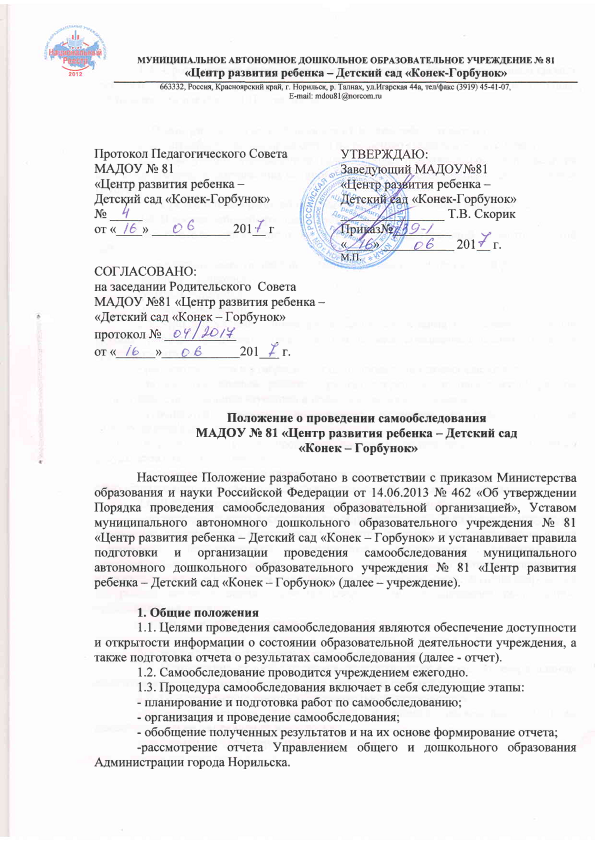 